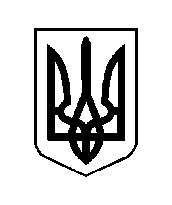 УкраїнаДрабівська районна державна адміністраціяЧЕРКАСЬКОЇ ОБЛАСТІВІДДІЛ ОСВІТИНАКАЗ 09.09.2016                                                                                        № 128 Про   участь учнів загальноосвітніх шкіл району в обласних Інтернет-олімпіадах  з навчальних предметіву 2016-2017 навчальному роціВідповідно до Положення про обласну очно-дистанційну школу «Інтелектуальний резерв Черкащини», затвердженого наказом Головного управління освіти і науки Черкаської обласної державної адміністрації 
від 19.09.2008 № 523, наказу Управління освіти і науки Черкаської облдержадміністрації від 08.09.16 №81/01-04 та з метою пошуку і відбору інтелектуально обдарованих учнів, надання їм додаткових можливостей для покращення рівня навчальних досягнень, формування навичок самостійно здобувати знання й застосовувати їх в практичній діяльності і повсякденному житті, стимулювання творчого самовдосконалення та створення умов для реалізації інтелектуальних здібностей учнівської молодіНАКАЗУЮ:1.	  Забезпечити участь учнів загальноосвітніх навчальних закладів району в обласних інтернет-олімпіадах з української мови та літератури, російської мови та зарубіжної літератури, історії, правознавства, математики, фізики, астрономії, хімії, біології з екологією, географії, інформатики, інформаційних технологій, економіки, які проходитимуть  з 6 жовтня до 31 жовтня  2016 року згідно графіка та затвердити відповідальних  (додаток).2.	Методистам РМК з навчальних предметів (Вольф Л.Г., Петренко Ю.І., Шевчук В.С.): 2.1. Ознайомити учасників інтернет-олімпіад з інструкцією проведення.  2.2. Петренку Ю.І., методисту РМК,  постійно поновлювати матеріали щодо проведення Інтернет-олімпіад.2.3. Петренку Ю.І., методисту РМК,  до 20 листопада 2016 року підготувати  наказ «Про підсумки участі учнів загальноосвітніх шкіл району у обласних інтернет-олімпіадах» та розмістити на сайті РМК.3. Контроль за виконанням наказу покласти на завідувача РМК Шевчук В.С.Начальник відділу освіти                                    Т.В.РудченкоДодаток         до наказу відділу освітивід 09.09.16 №128Петренко Ю.І. № п/пНавчальний предметДата проведенняВідповідальний1.Інформаційні технології 
(10-11 класи)6 жовтняПетренко Ю.І.2.Інформатика (9-11 класи)13 жовтняПетренко Ю.І.3.Фізика (8-11 класи)17 жовтняПетренко Ю.І.4.Астрономія (10-11 класи)18 жовтняПетренко Ю.І.5.Історія (8-11 класи)19 жовтняВольф Л.Г.6.Географія (8-11 класи)20 жовтняПетренко Ю.І.7.Російська мова та зарубіжна література (9-11 класи)21 жовтняШевчук В.С.8.Правознавство (9-11 класи)24 жовтняВольф Л.Г.9.Біологія (8-11 класи)25 жовтняПетренко Ю.І.10.Хімія (7-11 класи)26 жовтняПетренко Ю.І.11.Математика (7-11 класи)27 жовтняПетренко Ю.І.12.Українська мова і література (8-11 класи)28 жовтняВольф Л.Г.13.Економіка (9-11 класи)31 жовтняПетренко Ю.І.